Всё осветилось. Метели как не бывало. Снег загорелся широким серебряным полем и весь обсыпался хрустальными звёздами.  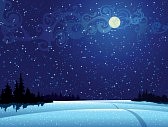   Н. Гоголь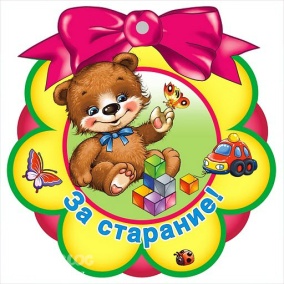 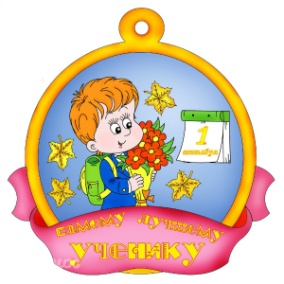 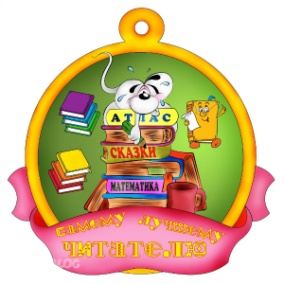 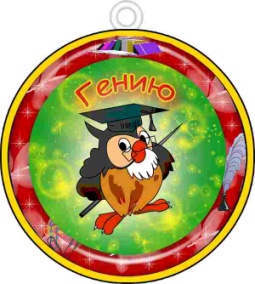 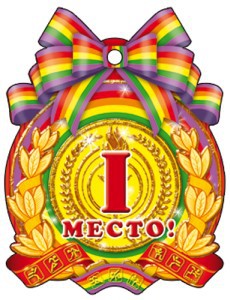 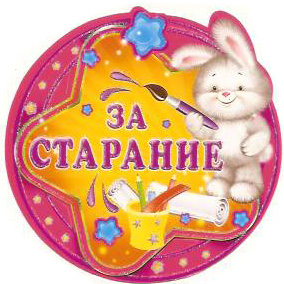 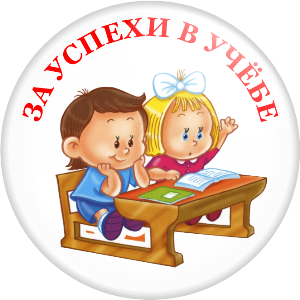 